Prise de position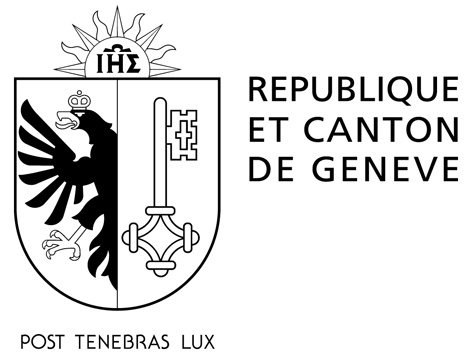 Votation populaire du 27 septembre 2020Service des votations et élections		25, route des Acacias   tél. 022 546 52 00   fax 022 546 96 27DELAI DE DEPOT : Cette prise de position doit être déposée, en mains propres au service des votations et élections, par le mandataire ou son remplaçant,  au plus tard le lundi 3 août 2020 à midi.Prise de positionVotation populaire du 27 septembre 2020Signature du mandataire:Les électeurs/trices dont les noms suivent déclarent déposer UNE PRISE DE POSITION portant la dénomination suivante :Cette dénomination ne pourra plus être modifiée après le délai de dépôt.Le/la déposant-e responsable (mandataire) est :M./Mme      Adresse / NPA      Tél.         E-mail         Signature ________________________Son/sa remplaçant-e est:M./Mme      Adresse / NPA      Tél.         E-mail         Signature ________________________DEMANDE D’AFFICHAGEPar la présente, nous demandons la réservation gratuite de panneaux d'affichage conformément à l'article 30 de la loi sur l'exercice des droits politiques (A 5 05) et l'article 10 du règlement d'application (A 5 05.01).OUI                                       NON A remplir par le service des votationsRECEPTION :  Date ______________  Heure _____________  N°________  Nb de Signatures ________     Par sa signature,                                                               le/la mandataire atteste le nombre de signatures déposéesPour le SVE : ___________________             Signature du/de la mandataire : _____________________Nom de la Prise de Position :      Nom de la Prise de Position :      Nom de la Prise de Position :      Nom de la Prise de Position :      Nom de la Prise de Position :      VOTATION FÉDÉRALEVOTATION FÉDÉRALEOUINONSans réponse1Acceptez-vous l'initiative populaire du 31 août 2018 « Pour une immigration modérée (initiative de limitation) »?2Acceptez-vous la modification du 27 septembre 2019 de la loi fédérale sur la chasse et la protection des mammifères et oiseaux sauvages (Loi sur la chasse, LChP)?3Acceptez-vous la modification du 27 septembre 2019 de la loi fédérale sur l'impôt direct (LIFD) (Déduction fiscale des frais de garde des enfants par des tiers)4Acceptez-vous la modification du 27 septembre 2019 de la loi fédérale sur les allocations pour perte de gain en cas de service et de maternité (contre-projet indirect à l'initiative populaire « Pour un congé de paternité raisonnable – en faveur de toute la famille »)?5Acceptez-vous l'arrêté fédéral du 20 décembre 2019 relatif à l'acquisition de nouveaux avions de combat – (sous réserve de l'aboutissement du référendum)?VOTATION CANTONALEVOTATION CANTONALEOUINONSans réponse1Acceptez-vous l'initiative populaire 172 « Zéro pertes : Garantir les ressources publiques, les prestations et la création d’emplois »?2Acceptez-vous l'initiative populaire 173 « 23 frs, c'est un minimum ! »?3Acceptez-vous la loi constitutionnelle modifiant la constitution de la République et canton de Genève (Cst-GE) (Une aide à domicile garantie pour tous) (A 2 00 – 12186), du 18 octobre 2019?4Acceptez-vous la loi constitutionnelle modifiant la constitution de la République et canton de Genève (Cst-GE) (Présidence du Conseil d’Etat et département présidentiel) (A 2 00 – 12432), du 21 novembre 2019?5Acceptez-vous la loi modifiant la loi d'application de la législation fédérale sur la circulation routière (LaLCR) (H 1 05 – 12417), du 12 septembre 2019?